c 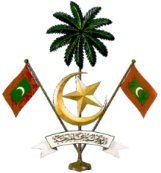 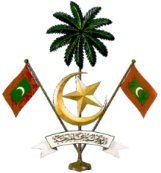 މިނިސްޓްރީ އޮފް އެންވަޔަރަންމަންޓް އެންޑް އެނަރޖީ		Ministry of Environment and Energy
މާލެ، ދިވެހިރާއްޖެ.		Male’, Republic of Maldives.އިއުލާން ނަންބަރ:  (IUL)438-WMPC/1/2017/66މަޝްރޫޢުގެ ނަން: ދ.ރިނބުދޫގައި ކުނި މެނޭޖްކުރާ މަރުކަޒު ޤާއިމުކުރުމުގެ  މަސައްކަތްބީލަން ފޮތްބީލަން ދޫކުރާ ފަރާތް: މިނިސްޓްރީ އޮފް އެންވަޔަރަންމަންޓް އެންޑް އެނާރޖީބީލަމާއިއެކު ހުށަހަޅާ ސިޓީ( ހުށަހަޅާފަރާތުގެ އެޑްރެސް )                މިނިސްޓަރ އޮފް  އެންވަރަޔަރަންމަންޓް އެންޑް އެނަރޖީ އޮނަރަބަލް އަލްފާޟިލް ޡޯރިޤު އިބުރާހީމަށް                   ވެދުން ސަލާމަށްފަހު ދަންނަވަމެވެ.                                                      ދ.ރިނބުދޫގައި ޤާއިމްކޮށްފައިވާ ކުނި މެނޭޖްކުރާ މަރުކަޒު ޤާއިމް ކުރުމުގެ މަސައްކަތް އަމިއްލަ ތަކެތީގައި ކޮށްދޭނެ ފަރާތެއް ހޯދުމަށްޓަކައި ........ ވަނަ ދުވަހު ކޮށްފައިވާ ............. ނަންބަރު އިއުލާނާއި ޙަވާލާދީ ދަންނަވަމެވެ.                 މިބީލަމުގައި ބަޔާންކުރެވިފައިވާ މަސައްކަތް ކުރުމަށް .................. ރުފިޔާއަށް އަޅުގަނޑު ހުށަހަޅަމެވެ. މި މަސައްކަތްކުރުމަށް އަޅުގަނޑު ހުށަހަޅާ މުއްދަތަކީ ކޮންޓްރެކްޓްގައި ސޮއިކުރެވޭ ތާރީޚުން ފެށިގެން .................. ދުވަހުހެވެ.               މިބީލަމުގައި ހިމެނިފައިވާ ހުރިހާ މަޢުލޫމާތުތަކާއި މިބީލަމާއި އެކުގައި ހުށަހަޅާފައިވާ ލިޔެކިޔުންތަކުގައިވަނީ ޞައްހަ ތެދު މަޢުލޫމާތުކަން އަޅުގަނޑު ޔަޤީންކޮށްދެމެވެ. އަދި ހުށަހަޅާފައިވާ ބީލަމުގައި އެއްވެސް އޮޅުވާލުމެއް ނުވަތަ ދޮގު މަޢުލޫމާތު ތަކެއްވާނަމަ ބީލަން ބާޠިލް ކުރުމުގެ އިޚްތިޔާރު ތިޔަފަރާތަށް ލިބިގެންވާކަމަށް އަޅުގަނޑު ޤަބޫލުކުރަމެވެ.				އިޙްތިރާމް ޤަބޫލް ކުރެއްވުން އެދެމެވެ. 	                                 ........................  2017(ސޮއި)	          .........................	      ( ނަމާއި އައި.ޑީ ކާޑު ނަންބަރު )މިނިސްޓްރީ އޮފް  އެންވަރަޔަރަންމަންޓް އެންޑް އެނަރޖީ މާލެ،ދިވެހިރާއްޖެބީލަމާ ބެހޭ އިރުޝާދުތަޢާރަފްމި މަޝްރޫއުއަކީ ސާފު ރާއްޖެ އިނީޝިއޭޓިވްގެ ދަށުން، ރާއްޖޭގެ ރަށްތަކަށް ކުރިމަތިވެފައިވާ ކުނިމެނޭޖް ކުރުމުގެ މައްސަލައަށް ޙައްލު ހޯދައިދިނުމަށް އެހީތެރިވުމަށް މި މިނިސްޓްރީން ކުރައްވަމުން ގެންދަވާ މަސައްކަތުގެ ތެރެއިން، ދ.ރިނބުދޫ ކުނި މެނޭޖުކުރާ މަރުކަޒު ޤާއިމުކުރުމެވެ.ބީލަންތައް އަގު ވަޒަންކުރުމުގައި ބަލާނެ މިންގަނޑުތައްމިމަސައްކަތަށް ހުށަހަޅާ ބީލަންތައް އިވެލުއޭޓްކުރުމުގައި މާރކްސް ދެވޭނީ ތިރީގައި ބަޔާންކުރެވިފައިވާ ގޮތުގެ މަތިންނެވެ.އަގު – %50މަސައްކަތުގެ ތަޖުރިބާ- %30 ކޯށްފައިވާ މަސައްކަތް (30%)އިވެލުއޭޝަންގަ  ބެލެވޭނީ ވޭތުވެދިޔަ 5 އަހަރު ދުވަހު ކޮށްފައިވާ މަސައްކަތްތަކަށް އެކަންޏެވެ. އިވެލުއޭޝަންގައި މިކަމާއި ގުޅުންހުރި މަސައްކަތްތަކަށް ދިނުމަށް ހަމަޖެހިފައިވަނީ 15 އިންސައްތައެވެ. އިވެލުއޭޝަންގައި ޖުމްލަކޮށް ކޮށްފައިވާ އާންމު މަސައްކަތްތަކަށް ދިނުމަށް ހަމަޖެހިފައިވަނީ 15 އިންސައްތައެވެ.މަސައްކަތު ތަޖުރިބާ ހުރި މިންވަރު އިވެލުއޭޓްކުރުމުގައި ބެލެވޭނެ މިންގަނޑަކީ، މިކަމާއި ގުޅޭ މަސައްކަތްތަކަށްވެސް އަދި އާންމުކޮށް ކޮށްފައިވާ މަސައްކަތްތަކަށްވެސް ކޮންމެ މަސައްކަތަކަށްވެސް ހުށަހަޅާފައިވާ ލިޔުން ފުރިހަމަ ކަމުގައިވާނަމަ، 03 ޕޮއިންޓެވެ (03 އިންސައްތަ). ކުންފުނީގެ މާލީ ޙާލަތު ހުރި މިންވަރު (20%) ވޭތުވެދިޔަ 02 އަހަރުގެ ތެރޭގައި 1,000,000/-ރ (އެއްމިލިޔަން) ދިވެހި ރުފިޔާ އަށްވުރެ މަތީގެ 03 ޕްރޮޖެކްޓް ހިންގާފައިވާ ކަމުގެ ލިޔުން (މަސައްކަތް ނިންމި ކަމުގެ ލިޔުން) ހުށަހަޅާފައިވާނަމަ މި ބަޔަށް ހަމަޖެހިފައިވާ 20% ފުރިހަމަޔަށް ލިބޭނެއެވެ. އަދި މި ކެޓަގަރީގައި ހިމެނޭ ޕްރޮޖެކްޓްގެ ޢަދަދު 03 ޕްރޮޖެކްޓަށްވުރެ މަދުނަމަ ޕްރޯރޭޓާގެ އުޞޫލުން މި ކެޓަގަރީން މާރކްސް ދެވޭނެއެވެ. އަދި،ވޭތުވެދިޔާ 02 އަހަރުގެ ތެރޭގައި 400,000ރ (ހަތަރު ލައްކަ) ދިވެހި ރުފިޔާ އާއި 1,000,000ރ (އެއްމިލިޔަން) ދިވެހި ރުފިޔާއާއި ދެމެދުގެ 06 މަސައްކަތް ކޮށްފައިވާކަމަށް ލިޔުން (މަސައްކަތް ނިންމި ކަމުގެ ލިޔުން) ހުށަހަޅާފައިވާނަމަވެސް މި ބަޔަށް ކަނޑައަޅުއްވާފައިވާ 20% ފުރިހަމަޔަށް ލިބޭނެއެވެ. އަދި މި ކެޓަގަރީގައި ހިމެނޭ ޕްރޮޖެކްޓްގެ ޢަދަދު 06 ޕްރޮޖެކްޓަށްވުރެ މަދުނަމަ ޕްރޯރޭޓާގެ އުޞޫލުން މި ކެޓަގަރީން މާރކްސް ދެވޭނެއެވެ.މާލީ ޙާލަތު ބަޔާންކުރުމަށް ހުށަހަޅާ ލިޔުންތަކުގެ ތެރިއިން 400,000ރ (ހަތަރު ލައްކަ) އަށް ވުރެ ދަށުގެ އަދަދަކަށް ކޮށްފައިވާ މަސައްކަތްތަށް މިބައިގެ އިވެލުއޭޝަންގައި ނުބެލެވޭނެއެވެ.   	ނޯޓް: މަސައްކަތު ތަޖުރިބާ ހުރި މިންވަރު ހާމަކުރުމުގައި އަދި މާލީ ޙާލާތު ހުރި މިންވަރު ހާމަކޮށްދިނުމަށް ހުށަހަޅާ ލިޔުމަކީ، މަސައްކަތް ކޮށްފައިވާ ތާރީޙް، މަސައްކަތުގެ ޖުމްލަ އަގު އަދި މަސައްކަތުގެ ބާވަތް ހާމަވާން ޖެހޭ ލިޔުމަކަށް ވާންޖެހޭނެއެވެ. މަސައްކަތަށް ހޮވޭނީ އިވެލުއޭޝަންއިން އެންމެ މަތިން މަރކްސް ލިބޭ ފަރާތެކެވެ.ހުށައަޅާ ބީލަމާއިއެކު ހުށައަޅަންޖެހޭ ތަކެތިކުންފުންޏެއްނަމަ، ކުންފުނީގެ ރަޖިސްޓްރީގެ ކޮޕީ.ޖީ.އެސް.ޓީއަށް ރަޖިސްޓްރީ ކޮށްފައިވާ ފަރާތްތަކުގެ ޖީ.އެސް.ޓީ ރަޖިސްޓްރޭޝަން ކޮޕީ.މިނިސްޓްރީ އޮފް ހައުސިންގ އެންޑް އިންފްރާސްޓްރަކްޗަރގައި ކޮންސްޓްރަކްޝަން ކުންފުންޏެއްގެ ގޮތުގައި ރަޖިސްޓަރީ ވެފައި ވާ ކަމުގެ ލިޔުން. ދައުލަތަށް ދައްކަންޖެހޭ އެއްވެސް ފައިސާ އެއް ނެތްކަން ހާމަކޮށްދޭ ލިޔުމެއް (މޯލްޑިވްސް އިންލެންޑް ރެވިނިއު އޮތޯރިޓީ) އިން ހޯދުމަށްފަހު. ބީލަމާއި ގުޅޭ ޕްރީބިޑް ބައްދަލުވުން އަދި އަންދާސީ ހިސާބު ހުށަހެޅުން މިމަޝްރޫއުގެ ޕްރީ ބިޑް ބައްދަލުވުން އޮންނާނީ 03 އޮގަސްޓް 2017 ވާ ބުރާސްފަތި ދުވަހުގެ ހެނދުނު 11:00 ގައި މިނިސްޓްރީ އޮފް އެންވަޔަރަންމަންޓް އެންޑް އެނާރޖީގައެވެ.  ބިޑު ހުޅުވުމަށް ހަމަޖެހިފައިވަނީ 10 އޮގަސްޓް 2017 ވާ ބުރާސްފަތި ދުވަހުގެ ހެނދުނު 11:30 ގައި މިނިސްޓްރީ އޮފް  އެންވަޔަރަންމަންޓް އެންޑް އެނާރޖީގައި މަސައްކަތަށް އަންދާސީ ހިސާބު ހުށަހަޅުއްވާ ފަރާތްތަކުގެތެރެއިން މި ޖަލްސާގައި ބައިވެރިވެވަޑައިންނަވާ ބޭފުޅުންގެ ހާޒިރުގައެވެ.ބީލަމާއި ގުޅޭ އިތުރު މަޢުލޫމާތުބީލަން ހުށައަޅުއްވަން ވަޑައިގަންނަވަން ހަމަޖެހިފައިވާ ދުވަހުގެ ހަމަޖެހިފައިވާ ގަޑީގެ ފަހުން ހުށައަޅާ ބީލަންތަށް ބަލައެއް ނުގަނެވޭނެއެވެ. ހުށައަޅާ ބީލަން ތަކަށް މަދުވެގެން 90 ދުވަހުގެ ވެލިޑިޓީއެއް ދޭންވާނެއެވެ.މަސައްކަތް ފެށުމަށްޓަކައި ކޮންޓްރެކްޓަރަށް 15 އިންސައްތަޔަށް ވާ އަދަދުގެ އެޑްވާންސް ޕޭމަންޓަކަށް އެދެވިދާނެއެވެ، އެޑްވާންސް ޕޭމަންޓް ރައްދުކޮށްދެވޭނީ މާލިޔައްތު ޤާވާދުގައިވާ ގޮތަށް އޭގެ މިންގަނޑުތަކަށް ބަލައިގެންނެވެ. މުޅި މަސައްކަތުގެ 5 (ފަހެއް) އިންސައްތަޔަށް ވާ ފައިސާ ރިޓެންޝަންގެ ގޮތުގައި 6 (ހައެއް) މަސްދުވަހުގެ މުއްދަތަކަށް ހިފެހެއްޓޭނެއެވެ. ބީލަމާއި ގުޅޭ އިތުރު މަޢުލޫމާތު އޮޅުންފިލުވުމަށް ގުޅަންވީ ފަރާތްތަށް ތިރީގައިވާ ތާވަލްގައި އެވަނީއެވެ؛ *މި ބީލަން ފޮތުގައިވާ ފޯމް 1، 2، 3 އަދި  4 ކޮންމެހެން ފުރިހަމަ ކުރަންޖެހޭނެއެވެ.ފޯމް 1: ކޮންޓްރެކްޓަރުގެ ޕްރޮޕޯސަލްއަޅުގަނޑަކީ/މިކުންފުންޏަކީ މިބީލަމުގައި ބަޔަންކޮށްފައިވާ ބާވަތުގެ މަސައްކަތްކުރާ މީހަކީމެވެ/ކުންފުންޏެކެވެ. ކޮންސްޓްރަކްޝަން މަސައްކަތް ކުރާ ބައެއްގެ ގޮތުގައި އަޅުގަނޑު/ކުންފުނި ހަރަކާތްތެރިވާތާ  ......... އަހަރު ވެއްޖެއެވެ.ބީލަމުގައި ބަޔާންކުރެވިފައިވާ މަސައްކަތްތައް ކުރުމަށް ތިރީގައި ބަޔާންކުރެވިފައިވާ މީހުން ފޯރުކޮށްދެވޭނެއެވެ.ސްޕަރވައިޒަރއިންޖިނިއަރުންވެލްޑަރުންރާނާ މީހުންވަޑިންމަސައްކަތު މީހުން (އެހީތެރިން)( އެ މަސައްކަތަކާއި ގުޅޭ ގޮޅީގައި ރަނގަޅު ފާހަގަ  ޖައްސަވާށެވެ. )ފޯމް 2: މަސައްކަތުގެ ތާވަލްނޯޓް: ތާވަލްގައި ވަގުތު ހިމަނާނީ ބީލަމުގައި ހިމެނިފައިވާ މަސައްކަތްތަކަށް އެކަންޏެވެ.ފޯމް 3: މަސައްކަތުގެ އަގުފޯމް 4: މަސައްކަތް ކުރުމަށް ހުށަހަޅާ އަގުގެ ޙުލާސާ ޖަދުވަލް 1 : ކުންފުނި ރަޖިސްޓްރޭޝަން އަދި ޖީ.އެސް.ޓީ ރެޖިސްޓްރޭޝަން ސެޓްފިކެޓް / ދިވެހި ރައްޔިތެއްކަންއަންގައިދޭ ކާޑްގެ ކޮޕީޖަދުވަލް 2 : މަސައްކަތާއި ގުޅޭ ކުރެހުންތައްޖަދުވަލް 3 : މަސައްކަތުގައި ބަލަންޖެހޭ ޓެކްނިކަލް ސްޕެސިފިކޭޝްންސްWorking SiteThe site should be kept clean during the construction work period and should be thoroughly cleaned once the works are completed. Works should be carried out on site in a safe manner to all the workers on site and the people living in the vicinity of site. Disturbance to the neighborhood should be kept to a minimum. Electricity and water supply to the site, during construction period, should be provided by the contractorConcreteCement conforming to BS12 standards should be used for all concrete, masonry and plastering works. The cement intended for use should be fresh and should not have any traces of hardened cement in the bag.All concrete works should be done using one brand of cementSand and aggregate used for concrete works should be well graded.Concrete should be mixed in the ratio 1:2:3 which are 1 part cement, 2 parts sand and 3 parts aggregate.All foundations should be cast on a lean concrete layer. The lean concrete should be placed on well compacted ground.Concrete should be mixed using a concrete mixer. Concrete should not be mixed by hand. When pouring concrete into the formwork, the mix should be compacted using a mechanical vibrator.Aggregate used for concrete works should not be larger than 20mm.Sand and aggregate used for concrete works should be clear from dust, mud and other debris.All reinforcement bars used for the concrete works should be free from rust and grease that could weaken the bonding between the reinforcement bar and the concrete. Care should be taken to use continuous bars rather than short segments joined by laps.Masonry WorksAll masonry work should be done using Cement confirming to BS12 standards.Masonry blocks should be made from imported sand or local white sand sourced from a permitted sand borrow area. The sand should be free from organic matter and other debris.Masonry blocks should be made from mortar mixed at 1:5 ratio with 1 part cement to 5 part sand.Average size of sand particles should not exceed 5mm.Plastering WorksAll plastering work should be done using Cement confirming to BS12 standards.Plaster mix should be made from imported or local sand white sand sourced from a permitted borrow area. The sand should be free from organic matter and other debris.Plaster mix should be made by mixing Cement and Sand at a ratio of 1:3 with 1 part Cement to 3 part Sand.Average size of sand particles should not exceed 5mm.Structural Steel workAll steel pipes obtained for the work should be new pipes and free from rust.Thickness of pipes should not be less than 2.5mmElectrical worksAll materials used for electrical wiring should comply with MEA standards.Roofing worksAll materials used for roofing work should be newly purchased for the project.All screws or bolts used for roof fixing should be G.I or Zinc finish screws.ޖަދުވަލް 4 : މަސައްކަތް ކުރަންޖެހޭ ސަރަހައްދު އަންގައިދޭ ޗާޓެއް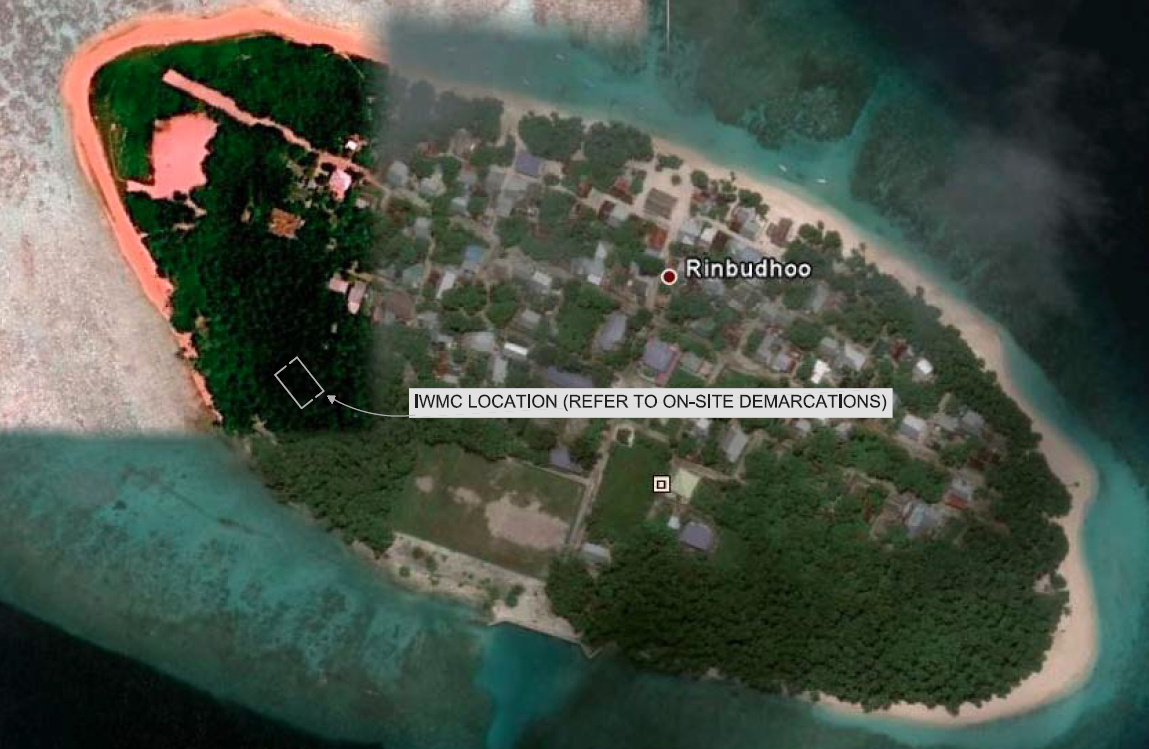 މަޢުލޫމާތުގެ ބާވަތްގުޅަންވީ ފަރާތްގުޅަންވީ ނަންބަރުޕްރޮކިޔުމަންޓްގެ މަޢުލޫމާތެއް ސާފުކުރުމަށްޕްރޮކިޔުމަންޓް ޔުނިޓް / އެމް.އީ.އީ3018341މަސައްކަތާއި ގުޅޭ ޓެކްނިކަލް މަޢުލޫމާތެއް ސާފުކުރުމަށްވެސްޓް މެނޭޖްމަންޓް އެންޑް ޕްލިޔުޝަން ކޮންޓްރޯލް ޑިޕަރޓްމަންޓް / އެމް.އީ.އީ3018390މަސައްކަތް ކުރުމަށް ހަމަޖެހިފައިވާ ސައިޓާއި (ދ.ރިނބުދޫ) ބެހޭ މަޢުލޫމާތެއް ސާފުކުރުމަށްދ.ރިނބުދޫ ކައުންސިލްގެ ފޯކަލް ޕޮއިންޓް7503097ބީލަން ހުށަހަޅާ ފަރާތުގެ ފުރިހަމަ ނަން: (ކުންފުންޏެއް ނަމަ މިނިސްޓްރީ އޮފް އިކޮނޮމިކް ޑިވޮލޮޕްމަންޓްގައި ކުންފުނި ރެޖިސްޓްރީ ކުރެވިފައިވާ ގޮތަށް) އައި.ޑީ ކާޑް ނަންބަރު/ކުންފުނީގެ ރެޖިސްޓްރޭޝަން ނަންބަރުމަސައްކަތް މުޅިން ނިންމުމަށް ހުށަހަޅާ މުއްދަތު:ނިންމާ ތާރީޙްފެށޭ ތާރީޙްހަފްތާހަފްތާހަފްތާހަފްތާހަފްތާހަފްތާހަފްތާހަފްތާހަފްތާހަފްތާމުއްދަތު (ދުވަސް)މަސައްކަތްތައްނިންމާ ތާރީޙްފެށޭ ތާރީޙް10987654321މުއްދަތު (ދުވަސް)މަސައްކަތްތައްސައިޓް ސާފު ކުރުންތަކެތި ހޯދުންކޮނުމުގެ މަސައްކަތްކޮންކްރީޓް މަސައްކަތްރޭނުމުގެ މަސައްކަތްސިމެންތި ޖެހުމުގެ މަސައްކަތްކުލަ ލުމާއި ދަވާދުލުމުގެ މަސައްކަތްފުރާޅު މަސައްކަތްދަގަނޑުގެ މަސައްކަތްކަރަންޓުގެ މަސައްކަތްފެންވައިރިންގ މަސައްކަތްދޮރުތަށް ހެދުމާއި ހަރުކުރުންCONSTRUCTION OF WASTE MANAGEMENT CENTRE CONSTRUCTION OF WASTE MANAGEMENT CENTRE CONSTRUCTION OF WASTE MANAGEMENT CENTRE CONSTRUCTION OF WASTE MANAGEMENT CENTRE CONSTRUCTION OF WASTE MANAGEMENT CENTRE CONSTRUCTION OF WASTE MANAGEMENT CENTRE Bill of QuantitiesBill of QuantitiesBill of QuantitiesBill of QuantitiesBill of QuantitiesBill of QuantitiesNoItemUnitQuantityRateAmount1Preliminaries1.1Mobilization to siteLS11.2Site management cost including set up of temporary services for contractor's services as maybe necessaryLS11.3Setup sign boards on site as specifiedLS11.4Clean up site upon completion of worksLS11.5DemobilizationLS12Site Clearance2.1Allow for all site clean-up work including relocation of existing waste to a temporary location identified by island councilLS13Earth worksAllow for all excavation work for foundations as follows3.1Collection bay foundationm35.233.2Perimeter wallm34.773.4Flood light polem30.133.5Ground levelling works for ground slab worksm2267.613.6Leachate collection tankm36.003.7Setting up a ground water well in the location shownLS14Concrete worksCollection Bay Area4.1Provide 100mm concrete floor screed for collection bay area according to the slope shown in drawing with a drain at the Sorting Area. Reinforcement for the slab shall be R6@150 BW single layerm311.764.2Wall Footing of Collection Bay Area walls cast according to drawing. Reinforcement shall be as shown on drawingm33.284.3Middle Beams of Collection Bay Area walls cast according to drawing. Reinforcement shall be as shown on drawing.m30.984.4Lintel for Collection Bay Area walls cast according to drawing. Reinforcement shall be as shown on drawing.m30.984.5Columns for Collection Bay Area walls cast according to drawing. Reinforcement shall be as shown on drawing.m31.454.6Concrete column for sorting area platform cast according to drawing.m30.6124.7Provide 150mm thick reinforced concrete slab for sorting area platform cast according to drawing. Reinforcements shall be as shown on drawing.m31.2Compost Slab4.8Compost slab panels cast according to the slopes shown on drawing. Reinforcement shall be as shown on drawings.m37.504.9B1 beams of compost slab cast according to drawing. Reinforcement shall be as shown on drawing.m31.724.10B2 beams of compost slab cast according to drawing. Reinforcement shall be as shown on drawing.m30.374.11B3 beams of compost slab with a mortar layer at an adequate slope, cast according to drawing. Reinforcement shall be as shown on drawing. Rate shall include reinforcement work, formwork, casting and mortar works.m31.354.12Provide 100mm concrete floor screed for composting area. Reinforcement for the slab shall be R6@150 BW single layerm37.504.13Leachate collection tank with primary and secondary tanks as shown on drawing. Rate shall include all formwork, casting and placing of the tankNos1Perimeter Wall4.14Perimeter wall columnm31.334.15Perimeter wall beamm31.74Other4.16Foundation for flood light polem30.294.17Ground water well casting workLS15Structural steel worksCollection Bay Area5.1Provide 75mm G.I pipe as structural columns for collection bay area. Rate shall include all fixings at both ends of the pipe for necessary connections as shown on drawingNos8.005.2Provide truss as shown on the drawing. Rate shall include all cuttings, weldings, applying of protective coating for welded joints, and setting up the trussm6.15Perimeter Wall5.3Perimeter fence using 50mm G.I pipe as shown on drawing. Rate shall include all cuttings, weldings, applying of protective coating for welded joints, and, setting up the fence.m45.40Other5.4Perimeter fence using 50mm G.I pipe as shown on drawing. Rate shall include all cuttings, weldings, applying of protective coating for welded joints, and, setting up the fence.m45.405.5Provide 75mm G.I pipe as flood light fixing poles. Rate shall include installation charges as shown on drawing. Nos26Masonry worksCollection Bay Area walls of thickness 150mm6.13500mm high walls for Collection Bay Wallsm322.216.21500mm high walls for Collection Bay section separationm32.40Perimeter walls of thickness 150mm6.31000mm high wall for perimeter wallm35.79Other6.42000mm high walls of thickness 150mm for Pump House (1700mm high wall above ground level with 300mm below ground level)m31.767Plastering worksCollection Bay Area7.125mm plastering on 3500mm high walls for Collection Bay Outer Wallsm2350.457.225mm plastering on 1500mm high walls for Collection Bay section separationm251.30Perimeter Wall7.325mm plastering on 1000mm wall for perimeter wall m298.51Other7.42000mm high walls of thickness 150mm for Pump House (1700mm high wall above ground level with 300mm below ground level)m212.588Painting worksCollection Bay Area Walls8.1Apply emulsion paint coating on 3500mm high walls for Collection Bay Outer Wallsm2350.458.2Apply emulsion paint coating on 1500mm high walls for Collection Bay section separationm251.30Collection Bay Area Steel Members8.3Apply emulsion paint coating on G.I columns of collection bayLS18.4Apply emulsion paint coating on the roof trussesLS18.5Apply paint coating on the metal sliding door of the Hazardous waste storage roomLS18.6Apply paint coating on the two metal folding doors of the equipment roomLS2Perimeter Wall8.7Apply emulsion paint coating on 1000mm high wall for perimeter fencem298.51Perimeter Wall Steel members8.7Apply emulsion paint coating on G.I members of perimeter fenceLS18.9Apply emulsion paint coating on G.I members and MS Sheets of gatesLS1Other8.10Apply paint coating on flood light poleLS28.11Apply emulsion paint coating on the removable timber covers of the leachate collection tanksLS28.12Apply emulsion paint coating on 2000mm high walls of thickness 150mm for Pump House (1700mm high wall above ground level with 300mm below ground level)m212.589Roofing worksCollection Bay Area9.1Lysaght roofing sheet for collection bay area. Rate shall include all necessary laps, fastening, fixtures and sealing of jointsm2131.289.2Roof flashing. Rate shall include fastening and sealing of jointsm35.959.3Timber beams - 150 x 75mm. Rate shall include for all fixing and joints.m82.059.4Timber rafters - 100 x 50mm. Rate shall include for all fixing and jointsm30.399.5Timber battens - 50 x 38mm. Rate shall include for all fixing and joints.m45.58Other9.6Lysaght roofing sheet for Pump House. Rate shall include all necessary laps, fastening, fixtures and sealing of jointsm24.009.7Pump House Timber rafters - 100 x 50mm. Rate shall include for all fixing and jointsm4.009.8Pump House Timber battens - 50 x 38mm. Rate shall include for all fixing and joints.m6.6710Electrical worksCollection Bay Area10.1Provide 3 phase 13 A power sockets in equipment room. Rate shall include connection to circuit breaker using 4sqmm power supply cable and all necessary accessoriesNos410.2Provide 100W ceiling mount energy saving light in equipment room, provide the switches near circuit breaker inside the equipment room. Rate shall include connection to circuit breakerNos110.3Provide 100W ceiling mount energy saving light in hazardous waste storage room, provide the switches near circuit breaker inside the equipment room. Rate shall include connection to circuit breakerNos110.4Provide and mount a Ceiling fan inside the Equipment Room as indicated. Rate shall include provision of switch near the circuit breaker inside the equipment room, connection to circuit breaker and all necessary accessoriesNos110.5Supply and fix electric meter, 4 pole MCCB, Single Phase distribution board and 3 Phase distribution board as shown on drawing. Earth link and connection to earth rod with proper earth pit should be provided as wellLS110.6Provide and mount a exhaust fan inside the Equipment Room and Hazardous Waste Storage Room. Rate shall include provision of switch near the circuit breaker inside the equipment room, connection to circuit breaker and all necessary accessoriesLS210.7Provide weather proof switch for all lightsLS110.8Provide 25 sqmm 4 core power supply cable from nearest distribution box to waste yard distribution boardm100Other10.9Provide 13 A power socket for well water pump inside the Pump House, provide the switch for the pump near circuit breaker inside the equipment room. Rate shall include connection to circuit breaker.Nos110.10Provide 200 W flood light for illuminating the waste yard. Rate shall include connecting each light to a switch near circuit breaker inside the equipment room and providing power to the switchNos210.11Provide well water pump. Rate shall include its fixing inside the Pump HouseNos111Plumbing works11.1Provide connection from pump to ground water well. Rate shall include all necessary pipes, bends, fittings and foot valve and others as maybe required.LS111.2Provide outlet pipes as shown on drawing. Rate shall include connection to pump, bends, fittings and others as maybe necessary.LS111.3Provide PVC taps at ends of outlet pipes.Nos211.4Supply 25mm diameter flexible hosem25.012Doors and windowsMetal Doors12.1Provide lockable metal sliding gates for entrance to hazardous waste storage room. Rate shall include all cuts, welds, applying protective coating to welded joints, painting the door and proper fixing of the door. Rate shall include fabrication and fixing of guide rails and wheels as well.Nos112.2Provide lockable metal folding gates for entrance to Equipment room. Rate shall include all cuts, welds, applying protective coating to welded joints, painting the door and proper fixing of the door. Rate shall include fabrication and fixing of guide rails and wheels as well.Nos212.3Provide lockable metal gates for entrance to waste yard as specified in the drawing. Rate shall include all cuts, welds, applying protective coating to welded joints, painting the frame and properly fixing the door to the fence.Nos2Timber Doors12.4Provide a lockable timber door of dimensions 1000mm x 1000mm with double door frames and fixed timber louvers for the ground water pump room hut. Rates shall include all materials, hinges and fixings.Nos113Other WorksCollection Bay Area13.1Provide a 5" vinyl roof gutter with 2" x 3" downspout. Rates shall include all materials and fastenings.LS113.2Provide 12" x 12" ceramic tiles for the top and the sides of the concrete slab for sorting area platformm29.80Perimeter Wall13.350 x 50 PVC coated mesh. Rate shall include properly securing the mesh to G.I steel framem295.53Compost Slab13.4Provide HDPE membrane below compost slab, Concrete screed and collection bay floor slabm2267.6113.5Provide expansion joint in slab and fill the joint with polyethylene joint filler form and silicone as shown on drawingm15.0013.6Provide two timber removable covers for the leachate collection tank of size 1000x2000mm. Rates shall include all materials, fastenings and handles.LS213.7Connection of compost slab drain to primary tank of the leachate tank including ball valveLS1TOTALCONSTRUCTION OF WASTE COLLECTION CENTRE – DHAALU RINBUDHOOCONSTRUCTION OF WASTE COLLECTION CENTRE – DHAALU RINBUDHOOCONSTRUCTION OF WASTE COLLECTION CENTRE – DHAALU RINBUDHOOCONSTRUCTION OF WASTE COLLECTION CENTRE – DHAALU RINBUDHOOCONSTRUCTION OF WASTE COLLECTION CENTRE – DHAALU RINBUDHOOCONSTRUCTION OF WASTE COLLECTION CENTRE – DHAALU RINBUDHOOBill of QuantitiesBill of QuantitiesBill of QuantitiesSUMMARY SHEETSUMMARY SHEETSUMMARY SHEETBill NoItemAmount1Preliminaries2Site Clearance3Earth works4Concrete works5Masonry works6Plastering works7Structural steel works8Painting works9Electrical works10Doors and windows11Roofing works12Plumbing works13OthersSub TotalGST 6%GRAND TOTAL